La reducción del saldo de su deuda pública bruta total con motivo de cada una de las amortizaciones a que se refiere este artículo, con relación al registrado en el ejercicio fiscal anterior.Asociación Publico PrivadoCrédito SimpleUn comparativo de la relación deuda pública bruta total a producto interno bruto del estado entre el 31 de diciembre del ejercicio fiscal anterior y la fecha de la amortización.Asociación Publico PrivadoCrédito SimpleUn comparativo de la relación deuda pública bruta total a ingresos propios del estado o municipio, según corresponda, entre el 31 de diciembre del ejercicio fiscal anterior y la fecha de la amortización.Asociación Publico PrivadoCrédito SimpleMUNICIPIO DE HECELCHAKAN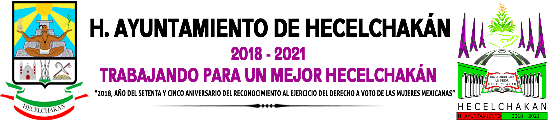 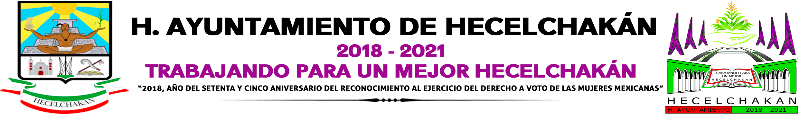 Formato de información de obligaciones pagadas o garantizadas con Fondos Federales 1er Trimestre del 2021MUNICIPIO DE HECELCHAKANFormato de información de obligaciones pagadas o garantizadas con Fondos Federales 1er Trimestre del 2021MUNICIPIO DE HECELCHAKANFormato de información de obligaciones pagadas o garantizadas con Fondos Federales 1er Trimestre del 2021MUNICIPIO DE HECELCHAKANFormato de información de obligaciones pagadas o garantizadas con Fondos Federales 1er Trimestre del 2021MUNICIPIO DE HECELCHAKANFormato de información de obligaciones pagadas o garantizadas con Fondos Federales 1er Trimestre del 2021MUNICIPIO DE HECELCHAKANFormato de información de obligaciones pagadas o garantizadas con Fondos Federales 1er Trimestre del 2021MUNICIPIO DE HECELCHAKANFormato de información de obligaciones pagadas o garantizadas con Fondos Federales 1er Trimestre del 2021MUNICIPIO DE HECELCHAKANFormato de información de obligaciones pagadas o garantizadas con Fondos Federales 1er Trimestre del 2021MUNICIPIO DE HECELCHAKANFormato de información de obligaciones pagadas o garantizadas con Fondos Federales 1er Trimestre del 2021MUNICIPIO DE HECELCHAKANFormato de información de obligaciones pagadas o garantizadas con Fondos Federales 1er Trimestre del 2021Tipo de ObligaciónPlazoTasaFin, Destino y ObjetoAcreedor, Proveedor o ContratistaImporte TotalImporte y porcentaje del total que se paga y garantiza con el recurso de dichos fondosImporte y porcentaje del total que se paga y garantiza con el recurso de dichos fondosTipo de ObligaciónPlazoTasaFin, Destino y ObjetoAcreedor, Proveedor o ContratistaImporte TotalFondoImporte GarantizadoImporte Pagado% respecto al totalAsociación Publico Privado120 meses9.5 %Saneamiento financiero de conformidad con los artículos 37, 47 fracción II y 50 de la Ley de Coordinación FiscalInfo Technology Mexico Sa de Cv41,029,279.20Fortamun DF$ 0.00     $ 15,550,679.1337.90Crédito Simple18 meses7.70 %Inversión pública productiva conforme a lo establecido en el artículo 33 de la Ley de Coordinación Fiscal y a la Ley de Disciplina Financiera, en material de agua potable, alcantarillado, drenajes y letrinas, urbanización, electrificación rural y de colonias pobres, infraestructura básica del sector salud y educativa, asi como mantenimiento de infraestructura.BANOBRAS S.N.C.13,220,999.55Fismun DF13,220,999.55$ 8,931,756.7967.55 %Importe  Deuda Pública Bruta Total al 31 de diciembre del Año 202025,728,600.68(-)Amortización 1250,000.61Deuda Pública Bruta Total descontando las amortización 125,478,600.07(-) Amortización 20Deuda Pública Bruta Total descontando las amortización 20(-) Amortización 30Deuda Pública Bruta Total descontando las amortización 30(-) Amortización 4    0Deuda Pública Bruta Total descontando las amortización 40Importe  Deuda Pública Bruta Total al 31 de diciembre del Año 2020$    6,708,046.53 (-)Amortización 12,418,803.77Deuda Pública Bruta Total descontando las amortización 1$    4,289,242.76(-) Amortización 20Deuda Pública Bruta Total descontando las amortización 20(-) Amortización 30Deuda Pública Bruta Total descontando las amortización 3    0(-) Amortización 40Deuda Pública Bruta Total descontando las amortización 40Al 31 de Diciembre de 2020Trimestre que se informaProducto interno bruto estatal  610,687,000,000.00570,643,000,000,000.00Saldo de la deuda pública25,728,600.6825,478,600.07Porcentaje0.000046 %0.0000446%Al 31 de Diciembre de 2020Trimestre que se informaProducto interno bruto estatal  610,687,000,000.00570,643,000,000,000.00Saldo de la deuda pública$                 6,708,046.53 $                 4,289,242.76Porcentaje0.000046 %0.000075%Al 31 de Diciembre de 2020Trimestre que se informaIngresos Propios del Municipio$                  7,240,474.00$                  3,181,994.24Saldo de la Deuda Pública$                25,728,600.68$                25,478,600.07Porcentaje28.14 %12.48%Al 31 de Diciembre de 2020Trimestre que se informaIngresos Propios del Municipio$                  7,240,474.00$                  3,181,994.24Saldo de la Deuda Pública$                  6,708,046.53 $                  4,289,242.76Porcentaje107.93 %                         74.18 %